The high frequency Monoblock X-ray Source of 160kV, 200W for Baggage Scanning Systems has been designed and developed for OEM application. Its compact size and standard analog and digital interfaces make it very easy for integration with the X-Ray System. 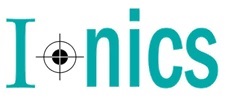 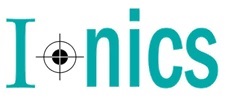 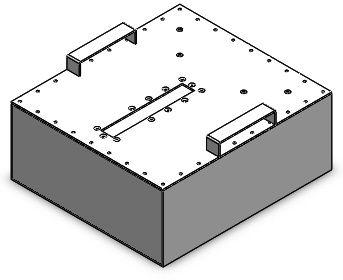 Features:Compact Superior Imaging Standard analog and digital interfacesEasy Serviceability OEM Customization Available    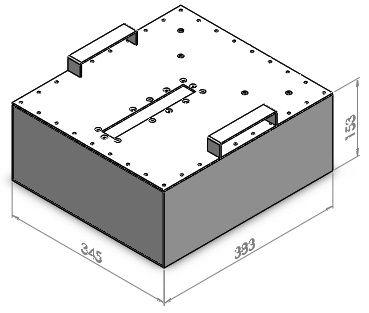 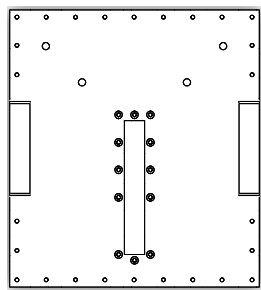 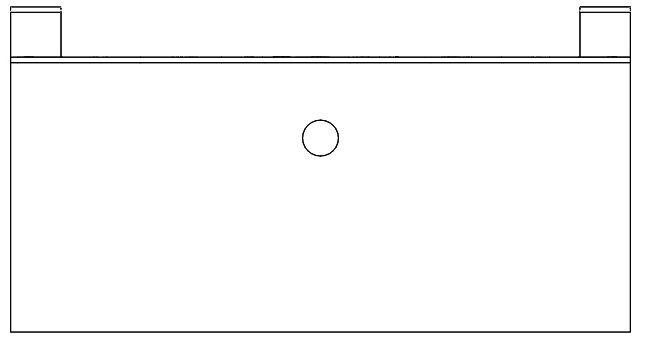 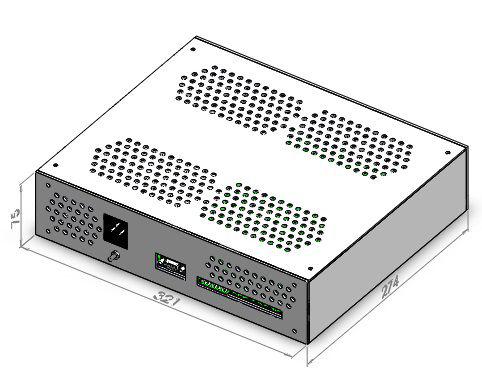 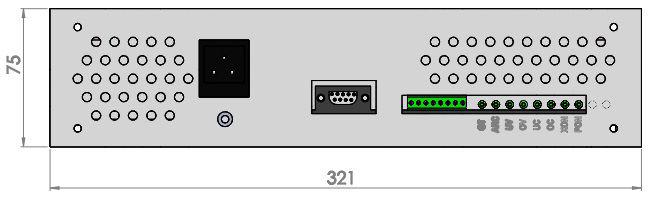 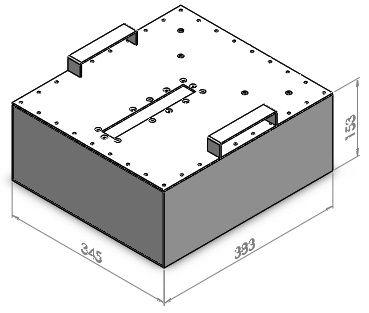 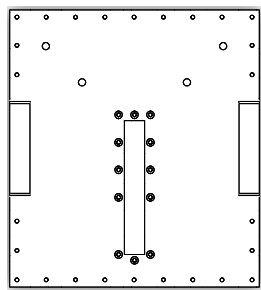 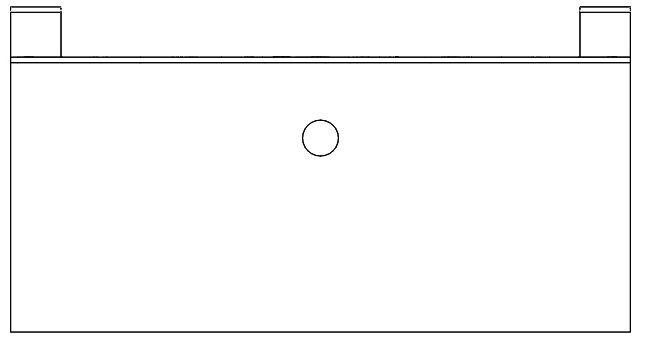 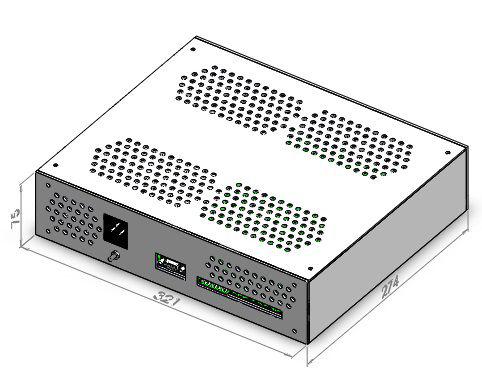 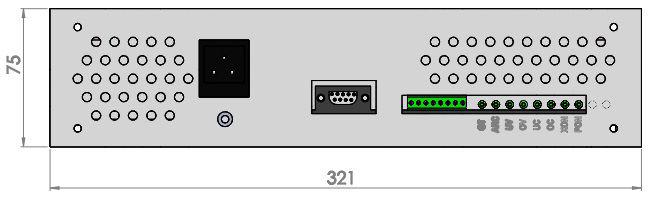 For any queries or customization requests contact us at info@ionics.co.inFor product line information visit us at www.ionics.co.inTechnical SpecificationsTechnical SpecificationsTechnical SpecificationsPARAMETERPARAMETERSPECIFICATIONInput VoltageInput Voltage230V ±10% AC, 50Hz, single phase X-Ray Tube VoltageX-Ray Tube Voltage80kV to 160kV Voltage RippleVoltage Ripple<1% p-pX-Ray Tube CurrentX-Ray Tube Current0.1mA to 1.2mAX-Ray Tube PowerX-Ray Tube Power192W maximum continuous Analog interfaceAnalog interface0 to 9V DC ground referenced signalsDigital InterfaceDigital InterfaceRS-232 interfaceControl Software Control Software A demo GUI for engineering evaluations will be provided for the RS-232 digital interface upon requestInterlock signalsInterlock signalsA hardware interlock function is providedOperating TemperatureOperating Temperature0℃ to +40℃Storage TemperatureStorage Temperature-40℃ to +70℃HumidityHumidity10% to 95% relative humidity, non-condensingSize (LxWxH)Inverter321mm x 274mm x 75mmSize (LxWxH)Tank345mm x 383mm x 153mm